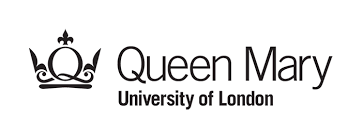 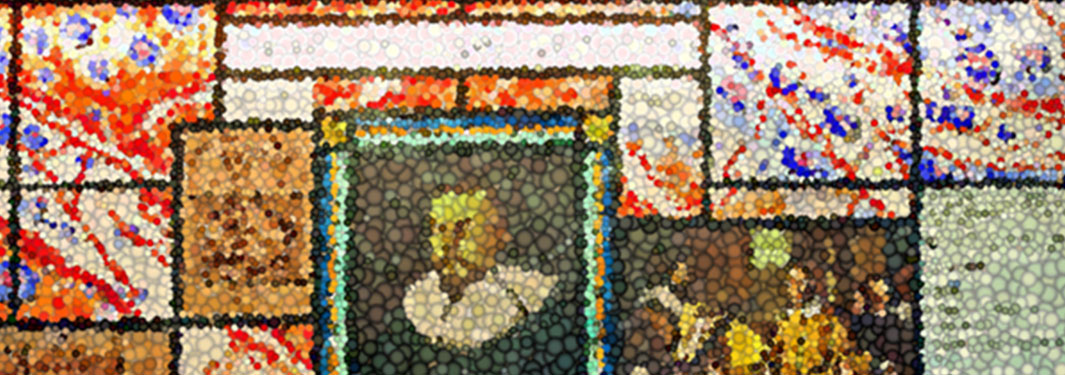 DAY 1 - 26th February 2024 (Aim 1)                         DAY 2 - 27th February 2024 (Aim 2)DAY 3 – 28th February 2024 (Aim 3-4)Basic principles of innate and adaptive immunity:10.00                                 Welcome (Federica Marelli-Berg)10:15 am-11:15 am Cells and mechanisms of the innate immune system (Paula Longhi) 11:20 am- 12:15pm Cells and mechanisms of the adaptive immune system (Federica Marelli-Berg) 45 minutesBreak 1pm-1:40pm Macrophages and cardiac repair (Suchita Nadkarni) 30+101:45 pm- 2:15 pm The immune response in the heart (Federica Marelli-Berg) 2:20 pm- 3:05 pm Cardiac metabolism and inflammation (Dunja Aksentijevic) Break3:30pm-4pm Placental inflammation and cardiac defects (Suchita Nadkarni)4:05 pm- 4:45 pmImmune senescence & inflammation (Sian Henson) 4:45 pm-5:15 pm panel discussionInflammatory heart muscle diseases (Part one)10 am-10:30 amDiagnostic and prognostic challenges in inflammatory heart muscle disease (Saidi Mohiddin)10:30- 11:15 Biomarkers in precision medicine: lessons from rheumatology(Myles Lewis) Break 11: 30 am– 12:10 pm Cardiac inflammation in systemic inflammatory disorders (Jianmin Chen).Break1.00 pm- 1:40 Sarcoidosis (Thanos Bakalakos) 1.45 pm- 2:25 Myocarditis and Covid (Dan Harding)2.30pm- 3.15 pm Immunosuppression in heart muscle inflammation (Myles Lewis)Break 3.30-4:00 pmPanel discussion (all presenters)Inflammatory heart muscle diseases (Part two)10am-10:45 Acute Myocarditis (Oliver Guttman)10:55 am -11:25 pm Inflammation and Arrythmias (Vishal Vyas) 11:30- 12.10pm Inflammation in acute and chronic heart failure (Kostas Savvatis) Break1 pm-1:40 pm Cardiac inflammation as a complication of chemotherapy/immune checkpoint inhibition in cancer (Charlotte Manisty)1:50 pm-2:30 pm Familial heart muscle diseases and inflammation (Alex Protonotarios) 2:30-3.10pm The heart-brain axis (Egle Solito)Break 3:15pm-3:45pm Panel Discussion (all presenters) Concluding remarks  Federica Marelli-Berg